PART 3 ­ REGIONAL AND DISTRICT RULES»Chapter I: Zone rules»21 Special Purpose ­ Retirement Village zoneActivity tableThe following table specifies the activity status of activities in the Retirement Village zone.Land use controls2.1 DensityNo density limits apply where the site has a minimum net site area of 1200m² and is at least 25m wide:at the road boundaryfor at least 80 per cent of the length of its side boundaries.Development that does not comply with this control is a discretionary activity.Development controlsRetirement villages will be subject to the following controls along with any additional controls in the zone unless otherwise stated. The underlying zone development controls will apply if they allow a greater level of development.3.1 Incorporated concept plansThe development controls in an incorporated concept plan will apply in place of any of the development controls specified below where relevant.Building heightPurpose: manage the height of buildings to be consistent with a residential character of up to three storeys.Buildings must not exceed 11m in height.Height in relation to boundaryPurpose: manage the bulk and scale of buildings at boundaries to limit over­shadowing to neighbouring sites and provide space between buildings.Where a site in the Retirement Village zone directly adjoins a site in another zone, the height in relation to boundary control that applies in the adjoining zone applies to the adjoining boundary in the Retirement Village zone.Where the adjoining zone does not specify a height in relation to boundary control, the yard and/orsetback controls in the adjoining zone applies to the boundary directly adjoining the Retirement Village zone.Maximum impervious areaPurpose: manage the amount of stormwater runoff generated by a development.Maximum impervious area: 60 per cent.Maximum impervious area within a riparian yard: 10 per cent.Building coveragePurpose: manage the density of buildings on the site consistent with the residential character of the zone.Maximum building coverage: 40 per cent.LandscapingPurpose:provide for on­site amenity and an attractive streetscape characterimprove stormwater absorption on­site.Minimum landscaped area: 40 per cent.YardsPurpose: provide an attractive transition from the street to the development and ensure dwellings are adequately set back from lakes, streams and the coastal edge to maintain water quality and provide protection from natural hazards.Table 1OutlookPurpose:Ensure a reasonable standard of visual and acoustic privacy between different dwellings, including their outdoor living space, on the same or adjacent sitesEncourage the placement of habitable room windows to the site frontage or to the rear of the site in preference to side boundaries, to maximise both passive surveillance of the street and privacy, and to avoid overlooking of neighbouring sites.An outlook space must be provided from the face of a building containing windows or balconies to a habitable room. Where the room has two or more external faces with windows or balconies the outlook space must be provided from, in order of priority, the face with the largest balcony or largest area of glazing.The minimum dimensions for a required outlook space are as follows:principal living room: 6m in depth and 4m in widthprincipal bedroom: 3m in depth and 3m in widthall other habitable rooms: 1m in depth and 1m in widthThe depth of the outlook space is measured at right angles to and horizontal from the window or balcony to which it applies. Where the outlook space applies to a balcony, it must be measured from the outside edge of the balcony.The width of the outlook space is measured from the centre point of the largest window on the building face to which it applies or from the centre point of the largest balcony.The height of the outlook space is the same as the floor height, measured from floor to ceiling, of the building face to which the control applies.Outlook spaces may be within the site, over a public street, or other public open space.Outlook spaces required from different rooms within the same dwelling may overlap.Outlook spaces must:be clear and unobstructed by buildingsnot extend over adjacent sites or overlap with outlook spaces required by another dwelling.An outlook space at ground floor level from a principal living room may be reduced to 4m deep if privacy to adjacent dwellings is provided by fencing at least 1.6m in height.Figure 1: Required outlook space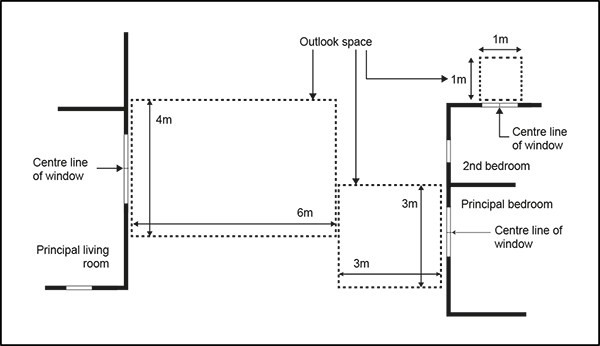 Outdoor living spacePurpose: provide dwellings with outdoor living space that is usable and accessible.Where a dwelling has the principal living room at ground level, it must have an outdoor living space measuring at least 20m² that:Is free of buildings, car parking, servicing and manoeuvring areashas no dimension less than 3mis directly accessible from the principal living roomhas a gradient not exceeding 1 in 20.Where a dwelling has the principal living room above ground level, part of the required outdoor living space must include a balcony or roof terrace that:is directly accessible from the principal living roomhas a minimum area of 8m²has a minimum depth of 2.4m.Where an entire dwelling is above ground level, it must contain an outdoor living space in the form of a balcony or roof terrace that is at least 10m² and has a minimum depth of 2.4m.Communal open spacePurpose: a communal facility is provided that meets the amenity needs of residents.Communal open space must be provided at a rate of 8m² per dwelling.Ground floor dwellings are exempt from this requirement where the 8m² is provided as additional outdoor living space for the dwelling.Daylight to dwellingsPurpose: dwellings receive a good degree of daylight.The principal living room must have external glazing that is at least 40 per cent of the floor area of that space.Bedrooms must have external glazing that is at least 20 per cent of the floor area of that space.Minimum dwelling sizePurpose: dwellings are of a sufficient size to provide for the day­to­day needs of residents.Dwellings must have a minimum net internal floor area of 45m2.Minimum dimension of principal living rooms and principal bedroomsPurpose: principal living rooms and bedrooms are of a size sufficient to accommodate standard size furniture and circulation space.The principal living room within a dwelling must have no dimension less than 3m, measured perpendicular from the internal walls of the room.The principal bedroom within a dwelling must be at least 3m in width and 3.5m in length including cupboards and other storage space, measured perpendicular from the internal walls of the room.Minimum floor to ceiling heightPurpose: dwellings have good daylight access.The finished floor to finished ceiling height of new buildings above ground floor must be at least 2.55m where those floors will accommodate dwellings.Servicing and wastePurpose: dwellings within medium to large­scale residential development have sufficient space within the building or site to accommodate the storage of waste.A building or development containing 10 or more dwellings must provide a communal storage area for waste. The size of the communal storage area must be an aggregate of the minimum areas specified for the dwelling types below:studio and one bedroom – 0.3m²two bedrooms – 0.5m²three bedrooms – 0.7m²four or more bedrooms – 1m².An additional 30 per cent in area of the total floor area required above must be provided within the communal storage area for manoeuvring or sorting within the waste storage area.Assessment ­ Restricted discretionary activities4.1 Matters of discretionThe council will restrict its discretion to the matters below for the activities listed as restricted discretionary in the activity table.New buildingsbuilding design and external appearancetopography, site orientation and earthworksdesign of communal open spacedesign and layout of dwellingsdesign of parking and accessinfrastructure and servicing.Assessment criteriaThe council will consider the relevant assessment criteria below for the restricted discretionary activities listed above.New buildingsBuilding design and external appearancei.ii.iii.iv.v.vi. vii.Buildings should be designed and located to respect the character of the neighbourhood and amenity of adjacent properties.Buildings should positively contribute to the amenity and pedestrian safety of streets and public open spaces by introducing visual interest through a variety of architectural detail and building materials.Ground level balconies or patios to a street or public open space should be screened to a height sufficient to provide privacy for residents while enabling sight lines to the public realm.Development should be designed to avoid long unrelieved building mass and excessive bulk and scale. Building mass should be broken up into visually distinct building forms by the use of physical separation, variations in building height and building materials.Blank walls should be avoided on all building frontages to streets, accessways and public open spaces. Side or rear walls should be designed to provide interest in the façade including modulation, relief or surface detailing.Where balconies are provided, they should be designed as an integral part of the building.Mechanical and electrical equipment located on the roof of a building should be integrated into the overall design and be contained in as few structures as possible.Topography, orientation and earthworksBuilding platforms, outdoor living spaces, car parking areas and driveways should be located and designed to respond to the natural landform and site orientation.ii.Significant natural features including trees, streams, and ecological areas should be retained and integrated into the development.Design of communal open spacei.ii. iii. iv.v.vi. vii.Communal open spaces should be located at ground or lower levels and be designed to: provide an attractive, functional and high quality outdoor environmentbe conveniently accessible to all residents maximise winter sunlight accessbe overlooked by the principal living rooms and balconies of dwellings to enhance safety be located within the site to form a focus of the developmentbe sheltered from the prevailing wind.Design and layout of dwellingsDwellings should be located, proportioned and orientated within a site to maximise the amenity of future residents by:clearly defining communal, semi­private and private areas within the developmentmaximising passive sunlight access, particularly, while balancing the need for dwellings to front the street and maximise viewsproviding for natural cross ventilation by window openings facing different directions.ii.iii.Dwellings should be designed to provide a good standard of internal amenity by providing adequate circulation space around standard sized household furniture. The ADM illustrates possible ways of achieving this.Outdoor living space should balance the need to achieve the following, in order of priority:be located to maximise winter sunlight accessmaintain privacy between the outdoor living space of adjacent dwellings and between outdoor living space and the street.be sheltered from the prevailing windbe located to take advantage of any views or outlook from or within the site.Design of parking and accessIndividual or communal parking areas should be located and designed to:be close and convenient to the facilities/l dwellings they servicebe secure and well litbe well ventilated if enclosedprovide visual interest and an attractive appearance.ii.iii.Parking areas should be designed and grouped to make efficient use of land.Vehicle access ways should be:designed to reduce vehicle speed and be visually attractive by limiting the width of the access and using quality paving and landscapingclearly separated from pedestrian access.iv.The design of pedestrian routes between building entries, parking areas, open space areas and the street should provide equal physical access for people of all ages and abilities andprovide a high level of pedestrian safety and convenience.Infrastructure and servicingi.ii.There should be adequate capacity in the existing stormwater and wastewater network to service the proposed development.Rubbish storage areas visible from the street or public open space should be either incorporated into the design of the building or screened from public view.Concept planThe proposal should generally accord with the outcomes sought in a concept plan.Assessment ­ Development control infringements5.1 Matters of discretionIn addition to the general matters set out in clause 2.3 of the general provisions, the council will restrict its discretion to the matters listed below for the relevant development control infringement:Height, height in relation to boundary, building coverage and side and rear yardsEffects of additional building scale on neighbouring sites, streets and public open spaces (sunlight access, dominance, visual amenity)Consistency with the planned future form and character of the area/zone.Maximum impervious areaRefer to clause 1.4 of the Auckland­wide ­ Stormwater management rules.OutlookEffects of reduced privacy and outlookEffects of reduced daylight access and ventilation.LandscapingEffects on streetscape amenityEffects on stormwater absorption.Front yardsEffects on streetscape amenity and safety.Minimum dwelling size, daylight to dwellings, minimum floor to ceiling height, waste storage, minimum dimension of principal living rooms and principal bedrooms, outdoor living spaceEffects of reduced living and circulation space, sunlight/daylight access and storage on residential amenity.Assessment criteriaIn addition to the general assessment criteria for development control infringements in clause 2.3 of the general provisions, the council will consider the relevant criteria below for the listed development control infringements.Height, height in relation to boundary, building coverage, side and rear yards, walls on boundariesEffects of additional building scale on neighbouring sites, streets and public open spaces (sunlight access, dominance, visual amenity)i.ii.Infringing the height in relation to boundary or building coverage controls should not result in the building dominating or unreasonably shading adjoining properties, particularly their outdoor living areas.Consideration will be given to whether the building can be designed or located to minimise dominance or over­shadowing of outdoor living space on neighbouring sites by providing variations in building heights, breaks in building massing or locating buildings in a way that maximises sunlight access to neighbouring sites while achieving a good standard of on­site amenity.Consistency with the planned future form and character of the area/zoneWhere height is infringed, the proposal must demonstrate that relevant policy in the zoneregarding building height and bulk.OutlookEffects of reduced privacy and outlookDwellings that infringe the outlook control must demonstrate that occupants will have a good standard of outlook and visual and acoustic privacy between principal living rooms and bedrooms on the same and adjacent sites and will not prevent a complying residential development on an adjoining site.Effects of reduced daylight access and ventilationDwellings that infringe the outlook control must also demonstrate that the dwellings will receive a good degree of natural light and ventilation, particularly those at lower building levels.Front yards, fences, garages, dwellings fronting the streetEffects on streetscape amenity and safetyDevelopment that does not comply with the yards will need to demonstrate that the proposed setback is consistent with the pattern of development in the surrounding neighbourhood. This is particularly important where the development is in close proximity to an identified historic character or historic heritage area.Minimum dwelling size, daylight to dwellings, minimum floor to ceiling height, storage, waste storage, minimum dimension of principal living rooms and principal bedrooms, outdoor living spaceEffects of reduced living and circulation space, sunlight/daylight access and storage on residential amenity.i.ii.iii.All habitable rooms in dwellings should be naturally lit and should not rely on borrowed light from other rooms.Dwellings should have adequate natural light and sunlight that avoids the need for the dwelling to be artificially lit during daylight hours.Consideration will be given to the configuration and orientation of the dwelling so that sunlight access is maximised to principal living rooms.Special information requirements6.1 Design StatementA design statement is required for the activities specified in the table below. The design statement is required to include as a minimum the matters indicated within the table as set out in clause 2.7.2 of the general provisions. Drawings, illustrations and supporting written explanation should be proportionate to the complexity and significance of the development proposal. Refer to the ADM for guidance on the preparation of design statements.Table 2:Concept plansConcept plan 1: 42 Herd Rd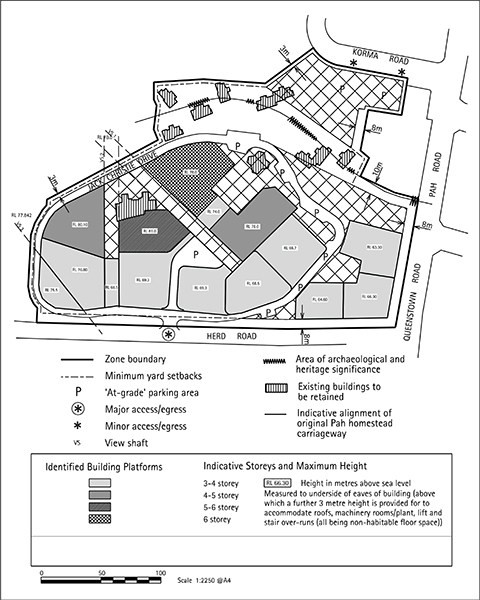 Concept plan 2: 42 Herd Rd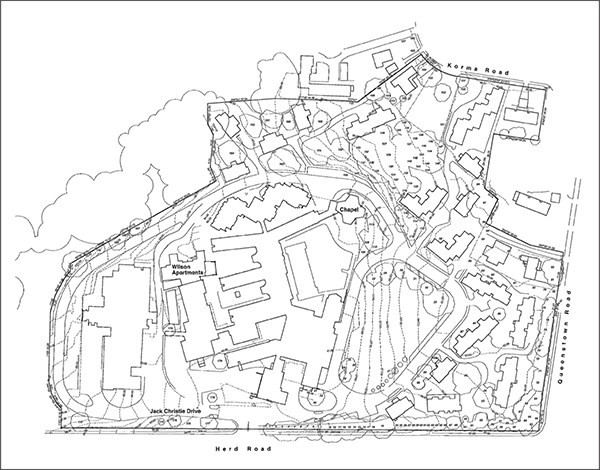 Concept plan 3: 43 Target St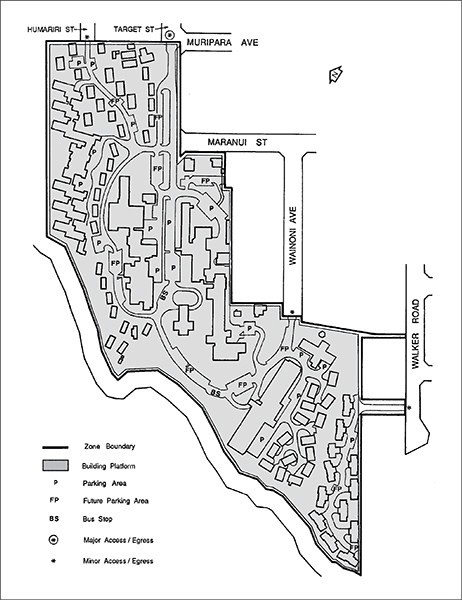 Concept pli'1"14: 142 Shakespeare Rd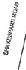 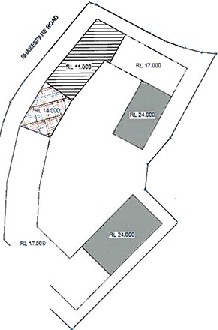 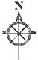 '•t.•Concept plan 5: 10 Ranfurly Rd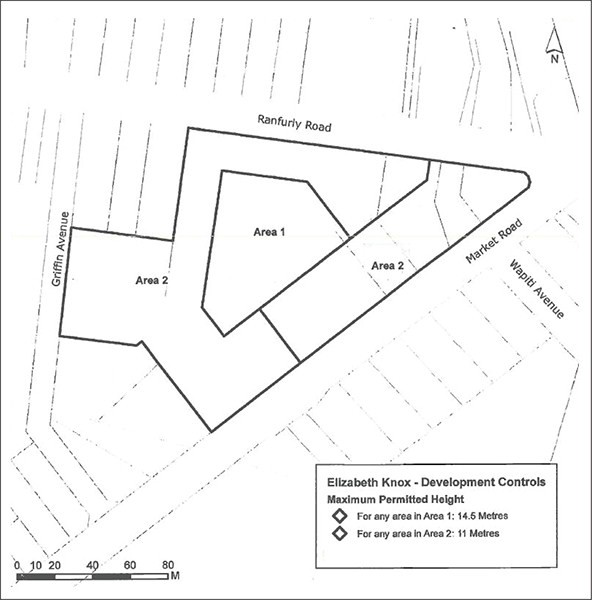 ActivityActivity StatusAccommodationAccommodationRetirement villagesPDevelopmentDevelopmentAny development complying with an incorporated concept planPAlterations, additions and demolition, unless otherwise specified in an incorporatedconcept planPDemolition of buildingsPNew buildingsRDAny development not complying with an incorporated concept planDYardMinimum depthFront2.5mSide1mRear1mRiparian10m from the edge of all other permanent andintermittent  streamsLake30mCoastal protection yard10m, or as otherwise specified in appendix 6.7ActivityActivity1­8 dwellings/units and associated facilities9­15 dwellings/units and associated facilities15+dwellings/units and associated facilitiesA. CONTEXT ANALYSISA. CONTEXT ANALYSISA. CONTEXT ANALYSISA. CONTEXT ANALYSISA. CONTEXT ANALYSIS1. Site analysis1. Site analysis1. Site analysis1. Site analysis1. Site analysisa.Existing site planXXXb.Streetscape characterXXX2. Neighbourhood analysis2. Neighbourhood analysis2. Neighbourhood analysis2. Neighbourhood analysis2. Neighbourhood analysisa.Natural and culturalenvironmentXXb.MovementXXc.Neighbourhood characterXd.Use and activityXe.Urban structureX3. Opportunities and constraints analysis3. Opportunities and constraints analysis3. Opportunities and constraints analysis3. Opportunities and constraints analysis3. Opportunities and constraints analysisa.Opportunities andconstraints diagramXXXB. DESIGN RESPONSEB. DESIGN RESPONSEB. DESIGN RESPONSEB. DESIGN RESPONSEB. DESIGN RESPONSEa.Concept designXXXb.Proposed site planXXXc.Proposed elevationsXXXd.Shadow diagramsXXXe.LandscapeXXXf.Streets, accessways &lanesXXg.Urban structureXh.Publicly accessible openspaceX